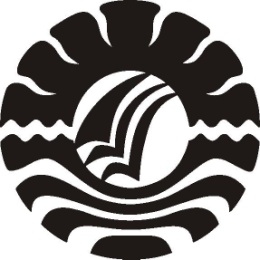 SKRIPSIMENINGKATKAN KREATIVITAS ANAK MELALUI PERMAINAN FINGER PAINTING DI KELOMPOK B TAMAN KANAK – KANAK ISLAM AL – AZHAR 34 MAKASSAR KOTA MAKASSARSAENAB. MPROGRAM STUDI PENDIDIKAN GURU PENDIDIKAN ANAK USIA DINIFAKULTAS ILMU PENDIDIKAN UNIVERSITAS NEGERI MAKASSAR2016MENINGKATKAN KREATIVITAS ANAK MELALUI PERMAINANFINGER PAINTING DI KELOMPOK B TAMAN KANAK - KANAK ISLAM                                                 AL – AZHAR 34 MAKASSAR KOTA MAKASSARSKRIPSIDiajukan Untuk Memenuhi Sebagian Persyaratan Guna Memperoleh Gelar Sarjana Pendidikan Pada Program Studi Pendidikan Guru Pendidikan Anak Usia Dini Strata Satu Fakultas Ilmu Pendidikan Universitas Negeri MakassarSAENAB. M1449046219PROGRAM STUDI PENDIDIKAN GURU PENDIDIKAN ANAK USIA DINIFAKULTAS ILMU PENDIDIKAN UNIVERSITAS NEGERI MAKASSAR2016PERNYATAAN KEASLIAN SKRIPSISaya yang bertanda tangan di bawah ini :Nama			: SAENAB. MNIM			: 1449046219Jurusan	: Program Studi Pendidikan Guru Pendidikan Anak Usia        DiniJudul Skripsi	: Meningkatkan Kreativitas Anak Melalui Permainan Finger Painting di Kelompok B Taman Kanak – Kanak Islam Al – Azhar 34 Makassar Kota Makassar Menyatakan dengan sebenarnya bahwa skripsi yang saya tulis ini benar merupakan hasil karya sendiri dan bukan merupakan tulisan atau pikiran orang lain yang saya akui sebagai hasil tulisan atau pikiran sendiri.Apabila dikemudian hari terbukti atau dapat dibuktikan bahwa skripsi ini hasil jiplakan, maka saya bersedia menerima sanksi atas perbuatan tersebut sesuai ketentuan yang berlaku.Makassar, ........................... 2016Yang membuat pernyataan SAENAB. MNIM. 1449046219MOTO“Tantangan adalah peluang, bukan halangan untuk sukses Capailah kesuksesan dengan kesabaran, kerja keras, dan do’a”(Saenab. M , 2016)Dengan penuh keikhlasan dan rasa syukur kepada Allah SWT kuperuntukkan  karya sederhana ini sebagai bukti kecintaanku peda kedua orang tua , suamiku tercinta, anak – anakku tersayang, saudaraku tercinta serta orang – orang yang selalu mendoakan dan mendukung sehingga karya ini dapat dirampungkan.ABSTRAKSAENAB. M, 2016.   Meningkatkan Kreativitas Anak Melalui Permainan Finger Painting di Kelompok B Taman Kanak – Kanak Islam Al – Azhar 34 Makassar Kota Makassar. Skripsi.  Dibimbing oleh Syamsuardi, S.Pd., M.Pd dan                           Dr. Muhammad Yusri Bachtiar, M.Pd. Pada Program Studi Pendidikan Guru Pendidikan Anak Usia Dini (PG-PAUD) Fakultas Ilmu pendidikan Universitas Negeri Makassar.Rumusan  masalah dalam penelitian ini adalah Bagaimana Meningkatkan Kreativitas Anak Melalui Permainan Finger Painting di Taman Kanak – Kanak Islam Al –Azhar 34 Makassar? Tujuan untuk mengetahui cara Meningkatkan Kreativitas anak melalui permainan Finger Painting. Jenis penelitian yang digunakan adalah penelitian tindakan kelas, yang terdiri dari empat (4) komponen dalam setiap siklus yaitu perencanaan, pelaksanaan, tindakan, observasi, dan refleksi. Sasaran dan sekaligus menjadi subyek penelitian adalah anak didik kelompok B1 Kelas Yahya yang terdiri atas 20 orang anak didik serta 2 orang guru. Pengumpulan data melalui observasi dan dokumentasi. Data yang diperoleh dianalisis dengan menggunakan analisis kualitatif. Berdasarkan pengamatan pembelajaran melalui permainan finger painting dalam meningkatkan kreativitas pada anak diperoleh data bahwa pada siklus I kinerja guru belum maksimal hal ini disebabkan oleh guru dalam menjelaskan langkah – langkah pada permainan finger painting belum begitu jelas sehingga anak kurang memahami dan hasilnya baru  9 orang anak didik yang dinyatakan berkembang sesuai dengan harapan, sehingga hasil penelitian menunjukkan bahwa kreativitas anak dari Fluency, Fleksibilitas, Originalitas, dan Elaborasi pada anak belum mencapai target yang diharapkan. Sedangkan siklus II terjadi peningkatan kreativitas pada anak melalui permainan finger painting berada pada kategori baik sehingga pada akhir siklus diperoleh hasil dari 20 jumlah anak didik kelompok B1 Kelas Yahya ada 18 orang anak didik yang sudah menunjukkan perkembangan yang sangat baik ini disebabkan karena guru dalam menjelaskan langkah – langkah dalam permainan finger painting sudah jelas sehingga anak mudah memahaminya dan sekitar 2 orang anak didik masih belum memenuhi target dalam permainan finger painting,  sehingga masih memerlukan bimbingan dari gruru. Hasil penelitian menunjukkan bahwa kreativitas anak memelui permainan finger painting di Taman Kanak – Kanak Islam Al-Azhar 34 Makassar Kota Makassar kelompok B1 Kelas Yahya telah meningkat, hal ini dapat diketahui dari anak didik karena telah mengalami kemahiran, keluwesan, keaslian pikiran, dan kecermatan pada permainan finger painting. PRAKATASyukur Alhamdulillah, penulis panjatkan kehadirat Allah SWT, karena berkat rahmat dan hidayah – Nya sehingga penyusunan skripsi yang berjudul “Meningkatkan Kreativitas Anak Melalui Permainan Finger Painting di Taman Kanak – Kanak Islam Al-Azhar 34 Makassar Kota Makassar” dapat diselesaikan, dalam rangka memenuhi salah satu persyaratan akademis guna memperoleh gelar Sarjana Pendidikan (S.Pd) pada Program studi Pendidikan Guru Pendidikan Anak Usia Dini Fakultas Ilmu Pendidikan Universita Negeri Makassar.Penulis menyadari bahwa skripsi ini tersusun baik dan penuh kesabaran dan pengorbanan yang besar serta dukungan dari berbagai pihak, baim secara langsung maupun tidak langsung. Maka untu itu penulis menyampaikan ucapan terimakasih dan penghargaan kepada Syamsuardi, S.Pd, M. Pd selaku pembimbing I   dan  Dr. Muhammad Yusri Bachtiar, M.Pd selaku pembimbing II yang senantiasa mengarahkan dan membimbing penulis sampai skripsi ini tersusun dengan baik.Selanjutnya ucapan terimakasih penulis tujukan pula kepada :Prof. Dr. H. Husain Syam, M.TP,  selaku rektor Universitas Negeri Makassar yang telah memberikan izin kepada penulis untuk mengikuti pendidikan program studi PG-PAUD.DR. Abdullah Sinring, M.Pd, selaku Dekan Fakultas Ilmu pendidikan Universitas Negeri Makassar yang telah memberikan kesempatan menempuh pendidikan di Program Studi Pendidikan Guru Pendidikan Anak Usia DiniDR. Abd. Saman, M. Si, Kons, selaku pembantu Dekan I, Drs. Muslimin, M.Ed selaku pembantu Dekan II dan Dr. Pattaufi, M.Si selaku pembantu Dekan III, DR. Parwoto, M.Pd selaku Pembantu Dekan IV Fakultas Ilmu Pendidikan Universitas Negeri Makassar yang telah membantu dalam hal kebijakan administrasi dan kemahasiswaan sampai pada proses penyelesaian studi.Syamsuardi, S.Pd, M.Pd selaku Ketua Program Studi Pendidikan Guru Pendidikan Anak Usia Dini Fakultas Ilmu Pendidikan Universitas Negeri Makasssar yang telah mengizinkan, memberikan kesempatan kepada penulis melkasanakan penelitian.Arifin Manggau, S.Pd, M.Pd selaku Sekretaris Program Studi Pendidikan Guru Pendidikan Anak Usia Dini Fakultas Ilmu Pendidikan Universitas Negeri Makassar yang dengan sabar mengajar, memberikan dukungan, serta memberikan arahan, motivasi, dan semangat kepada penulis selama menempuh pendidikan.Seluruh dosen Fakultas Ilmu Pendidikan khususnya dosen Program Studi Pendidikan Guru Pendidikan Anak Usia Dini yang telah mendidik penulis selama dalam proses perkuliahan.Kepada Kepala Taman Kanak – Kanak, Guru – guru Taman Kanak – Kanak KB – TK Islam Al – Azhar 34 Makassar Kota Makassar yang telah menerima dan membantu penulis selama dalam proses perkuliahan.Ayahanda dan  ibunda tercinta yang telah merawat dan membesarkanku, dengan jerih payah dan do’a restumulah, anakmu ini masih dapat melanjutkan pendidikan sampai kejenjang sekarang ini.Suami tercinta dan anak – anakku tersayang  yang telah menjadi penyemangat paling besar dalam menyelesaikan studi ini.Saudara, rekan kerja, dan teman – teman mahasiswa PG PAUD kelas studi lanjut  yang telah mendukung penulisan tugas akhir ini, yang telah memberikan semangat, saran, ide – ide kreatif, motivasi dan do’anya.Kepada seluruh pihak yang telah membantu hingga telah diselesaiknnya tugas akhir ini.Penulis menyadari dalam penulisan tugas akhir ini masih banyak kekurangan akan tetapi kupasan yang diberikan penulis mengenai Anak Usia Dini khususnya di Taman Kanak – kanak diharapkan dapat memberikan informasi yang berguna bagi pihak yang terkait.Semoga segala motivasi dan bantuan yang sudah tercurahkan kepada penulis menjadi nilai ibadah dihadapan allah SWT..... Aamiin. Makassar,    Agustus 2016Penulis